Ikebana Sogetsu München e.V.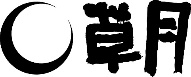 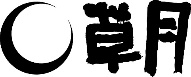 Angelika MühlbauerKarl-Theodor-Straße 7980803 München                                                                      +49 172 8212154                                                                        muehlbauer.angelika@t-online.de		Teilnehmerbogen 
zum Workshop-Wochenende mit Master Instructor Koka Fukushima22. – 23. Juni 2024 im Wolf-Ferrari-Haus, Rathausplatz 2, 85521 OttobrunnErgänzung zur Anmeldung von NichtmitgliedernBitte nur ausfüllen, wenn (noch) kein Mitglied von Ikebana Sogetsu München e.V., 
und an Angelika Mühlbauer schicken: muehlbauer.angelika@t-online.de,Name, VornameStraße, HausnummerPLZ Wohnort Land, wenn nicht DeutschlandTelefonE-MailSogetsu Branch / Study GroupAusbildungsgrad/ Lehrergrad